Saturday June 26th 8 a.m. – 12 p.m.   SEAFC Board meeting8 a.m. – 4 p.m.	    Exhibit Hall OpenTBD	MFFA Educational SessionsTBD	MFFA Business Meeting2:15 – 2:30 p.m.	BreakTuesdayJune  22nd1 P.M. -5 P.M.     SEAFC Board Meeting1:30 P.M.- 5 P.M.   Registration open1:00 P.M.- 5 P.M.  ISO Pre Conference WednesdayJune  23RD 8 a.m –4 p.m.	        Registration8 a.m. –11:30 a.m.  ISO Pre-Conference  8 a.m –12 p.m.       SEAFC Board Meeting9:30 – 10 a.m.		     Break12 P.M. – 1 p.m.           Lunch                                                       (On Your OWN)                                                  1 P. M.– 2:15 p.m.     Opening   Ceremony                                                                               Memorial Service 2:15 – 2:30 p.m.	Break2:30 – 4 p.m.	Pete Blank, “5 Ways to Add Disney Magic to your Fire Department”4 – 4:15 p.m.                       Break 4:15 - 5 p.m.       SEAFC Business Meeting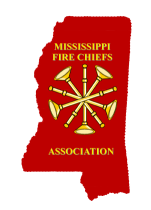 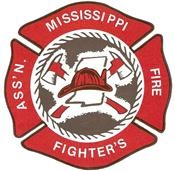 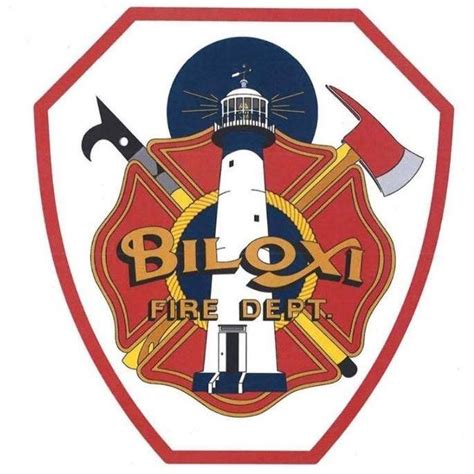 tHURSDAYJUNE 24TH8 a.m. – 4 p.m.	        Registration8 – 9:30 a.m.	        Pete Blanc – “Pick Up the Roach! Why Great Fire Chiefs do the Little Things”9:30 – 10:30 a.m.	BreAK10:30 a.m. – 12 p.m.   Jeff Dill – “Saving Those Who Save Others”12 p.m. – 5 p.m.      Exhibit Hall Open12 – 1 p.m.	    Lunch (Provided)12 – 3:00 p.m.       President’s Forum1:15 – 3:15 p.m.	.    Robert R. Rielage – “Firefighting Electric and Alternative Fueled Vehicles – A Jigsaw Puzzle for Us to Solve”	Presented by Lexipol and United Badges Insurance3:15 – 3:30		Break3:30 – 5:00	       Lydia McCary – “Breaking the Cycle – The Community Response”5:00 – 6 p.m    MFCA Board Meeting6 p.m. – Until   Night at Museum and    Block Party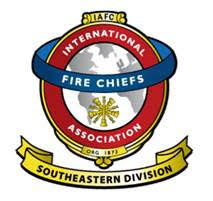 SEAFC93rd  Annual Leadership ConferenceMississippi Fire Chiefs Joint ConferenceJune 23rd-26th, 2021IP Casino & ResortBiloxi,Mississippi Fridayjune 25th8 – 10 a.m.             Registration9 a.m. – 5 p.m.	     MFFA All-Day Event9 a.m. – 5 P.m.      Exhibit Hall Open8 – 9:30 a.m.          Mark Nugent – “Incident After Action Review”MFCA Business Session Immediately Following9:30 – 10:30 a.m.	Break 10:30 – 12 p.m.	        Brian Marcos – “Overhauling the Performance Appraisal” 11:45 – 1 p.m.	         Lunch (provided)1:15 – 2:15 p.m.	        Gary McCarraher – “FirstNet on the Move2:15 – 2:30 p.m.	              Break2:30 – 3:30 p.m.	        Crosby Grindle – “Save Time and Money with Cooperative Purchasing” 6:00 – 6:45 p.m.	         Reception6:45 – 8:30 p.m.	        President’s Dinner & Award Banquet